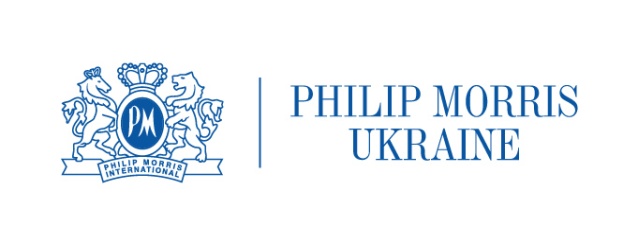 Спеціальний конкурс від компанії «Філіп Морріс Україна»«Створи свою команду Employer Ambassadors»Конкурсне завдання:Створити свою команду  Employer Ambassadors в своєму університеті. Розробити концепцію і план заходів, спрямованих на підтримку компанії  «Філіп Моріс Україна» як роботодавця № 1 серед повнолітніх студентів.  	Брати активну участь у всіх рекрутингових заходах взимку і навесні 2014-го року.Стати найкращою командою Employer Ambassadors, привести ідеальних кандидатів для участі в програмах стажувань і виграти спеціальний приз від компанії «Філіп Моріс Україна».Хто може стати Employer Ambassador?  Повнолітні студенти 3-6 курсу;  Ті, хто бажають побудувати кар'єру в міжнародній компанії; Цілеспрямовані, комунікабельні, лідери серед своїх однокурсників і друзів; Ті, хто мають організаційний досвід і активну життєву позицію.Що на тебе чекає?Знайомство протягом року з компанією «Філіп Моріс Україна»; Постійне спілкування з представниками реального бізнесу; Безліч яскравих вражень.Наприкінці року після закінчення програми ти зможеш:Побачити, як працює міжнародний бізнес; Розвинути свої лідерські, комунікаційні і презентаційні навики; 	Отримати досвід у веденні свого власного проекту; Взяти участь в програмах стажувань компанії «Філіп Моріс Україна».І найголовніше! Найкраща команда Employer Ambassadors отримає спеціальний приз від компанії «Філіп Моріс Україна» - 5 iPad Mini з електронною бібліотекою!РЕГЛАМЕНТ ПРОВЕДЕННЯ СПЕЦІАЛЬНОГО КОНКУРСУОЦІНЮВАННЯ КОМАНДЧасEnactus та компанія «Філіп Морріс Україна»Листопад 2013Етап №1:  до 18 листопадаПодача заявок на створення своєї команди Employer Ambassadors: Заявка повинна складатися із заявки у вигляді резюме  і презентації:  1)	Презентація має бути викладена англійською мовою 2)	Складатися з трьох слайдів 3)	Мати чітку структуру і пояснювати, чому ви хочете стати Employer Ambassador.Етап №2:  до 30 листопадаВсі кандидати, які пройшли попередній відбір, мають пройти скайп-інтерв’ю  з відділом по роботі з персоналом. Відібрані кандидати запрошуються для брифінгу в офіси компанії «Філіп Моріс Україна».Грудень 2013Відібрані кандидати(капітани)  набирають свою команду (до 4-х членів команди максимум) і представляють її «Філіп Моріс Україна» у вигляді відео-візиток. Кількість претендентів в команду може бути необмеженою, але фінальна кількість учасників в кожній команді не повинна перевищувати 5 чоловік, включаючи капітана.Грудень 2013Командам, що були відібрані, належить пройти декілька інформаційних сесій, для того, щоб краще розуміти  свою роль, а саме - знайомство з компанією та процесом відбору на програми літніх стажувань. Команди дізнаються, якими якостями повинні володіти  кандидати на стажування, візьмуть участь в інтерактивному  майстер-класі з проведення інтерв'ю, дізнаються, які інструменти використовуються для оцінки аналітичних здібностей кандидатів.Січень 2014Команди розробляють і пропонують свою стратегію щодо залучення талановитих студентів на програми стажувань, а також, графік заходів, спрямованих на залучення студентів на програми літніх стажувань 2014 в своїх університетах.Лютий 2014Команди захищають свої плани перед менеджментом компанії «Філіп Моріс Україна».Березень – Травень 2014Команди беруть участь в ярмарках вакансій і інших заходах рекрутингової  кампанії 2014.Червень 2014Компанія  «Філіп Морріс Україна» оголошує переможця конкурсу Employer Ambassadors на Національних змаганнях Enactus Україна.КритерійПоясненняМаксимальна к-ть балів1. Інноваційність та плануванняКоманда запропонувала креативний та ефективний план рекрутингової  кампаній на літні стажування 2014 та структурований підхід щодо його втілення у життя.   102. Залученість командКоманда самостійно втілювала у життя свої рекрутингові  проекти та активно брала участь у рекрутинговій кампанії  2014 разом із «Філіп Морріс Україна», а також, сприяла набору на програму літніх стажувань. Бали надаються за залученість та кількість резюме, відповідних профілю кандидата на стажування.303. ЕфективністьОцінюється кількість цільової аудиторії, яку було охоплено рекрутинговими заходами в разі їх успішного втілення та кількість реальних кандидатів, які стали стажерами завдяки діяльності команди.60ВСЬОГОMax 100